السيرة الذاتيةcurriculum vitae البيانات الشخصيةالبيانات الشخصيةمنتظر عبودي محمد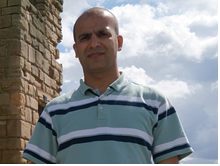 الإسم الكامل29/08/1975تاريخ الميلادالكلية التقنية الهندسية/النجفالعنوان /مكان العملالهاتف المحمولinj.mun@atu.edu.iqالبريد الإلكترونيالمؤهلات العلميةالمؤهلات العلميةالمؤهلات العلميةالمؤهلات العلميةالمؤهلات العلميةالمؤهلاسم الجامعةالمجال- التخصصالمكان/البلدسنة التخرجبكلوريوسجامعة بابلهندسة موادالعراق1997ماجستيرجامعة بابلهندسة موادالعراق2000دكتوراهجامعة شفيلد هالامهندسة موادبريطانيا2018			الخبرة  العلمية			الخبرة  العلمية			الخبرة  العلميةالوظائف  والمناصب التي عمل بها( من تاريخ– إلى تاريخ ) استعراض المهام الرئيسية للوظيفة أو المنصبمهندس مشرف/ شركة الميلاد للبحث والتطوير2000-2003تصميم وتطوير منظومات الصواريخ.هيئة التعليم التقني/ محاضر ومقرر قسم.2004-محاضرات قسم الميكانيك, مانشيت الطلبةمجالات الاهتمامات البحثيةمجالات الاهتمامات البحثيةModelling and simulation, FEM, CFDMetallography of materialsSteelsالاشراف على طلبة الدراسات العلياالاشراف على طلبة الدراسات العلياالاشراف على طلبة الدراسات العلياعنوان الاطروحةللفترة من-الىاسم الطالب والعنوانالنشاطات العلمية والمؤلفات والبحوث المنشورة (كتاب –مجلة- مؤتمر)النشاطات العلمية والمؤلفات والبحوث المنشورة (كتاب –مجلة- مؤتمر)النشاطات العلمية والمؤلفات والبحوث المنشورة (كتاب –مجلة- مؤتمر)النشاطات العلمية والمؤلفات والبحوث المنشورة (كتاب –مجلة- مؤتمر)No.عنوان البحثجهة النشرتاريخ النشر1-Experimental and Numerical Investigation of the pores characteristics effect on thermal conductivity and compressive strength of cellular concrete blocksالمؤتمر الأول للعلوم الصرفة والتطبيقية/ جامعة الكوفة12-13/3/2008PP 29-3813/3/20082-(Thermal Effect on Viscolastic Stress Analysis for Incompressible Material)مجلة جامعة كربلاء العلمية20073-The slump Problem of Cellular Concrete Block (Thermostone)المجلة العراقية للهندسة الميكانيكية وهندسة المواد /جامعة بابل20094-A Case Study of Types of Failure in Refractory Bricks Lining Cement Kilnsمجلة هندسة الكوفةKufa Journal of Engineering 30/6/20115-Viscoelastic Finite Element Technique for Computing Rutting of Asphalt Concrete Pavement Including Aging Factorالمؤتمر العلمي الثاني للعلوم الصرفة والتطبيقية/جامعة الكوفة/كلية الهندسةThe Second Scientific Conference of Pure and Applied Science Kufa Journal of Engineering,30/6/20106-Finite Element Method For IncompressibleViscoelastic Materialsمجلة كلية الهندسة جامعة بغدادJournal of Engineering28/2/20117-Corrosion Mechanism of Refractory Bricks Lining the Cement Kilnالمجلة العراقية للهندسة الميكانيكية وهندسة الموادجامعة بابل/الهندسة30/8/20098-The Ovality Problem in Cement Kilns (A Numerical and Experimental Study)المجلة العراقية للهندسة الميكانيكية وهندسة المواد20119-A Study on the Failure of Steel Chains in Rotary Cement KilnsMetallography, Microstructure, and Analysisjournal201810-Thermo-Mechanical Effect on Poly Crystalline Boron Nitride Tool Life During Friction Stir Welding (Dwell Period)Metals and Materials Internationaljournal201811-Defect in Friction Stir Welding of SteelMetallography, Microstructure, and Analysisjournal201812-13-